ЗаключениеКонтрольно-счётной палаты Дубровского районана отчет об исполнении бюджета Рековичского сельского поселения Дубровского муниципального района Брянской областиза 9 месяцев 2021 годаДубровка 20211. Общие положения.Заключение Контрольно-счетной палаты Дубровского района на отчет об исполнении бюджета за 9 месяцев 2021 года (далее – Заключение Контрольно-счетной палаты) подготовлено в соответствии со статьей 264.2 Бюджетного кодекса Российской Федерации, Положением о Контрольно-счётной палате Дубровского района, Стандартом внешнего муниципального финансового контроля 102 «Проведение оперативного контроля за ходом исполнения  решений о бюджете муниципального образования «Дубровский район» на текущий финансовый год и плановый период», пунктом 1.10 плана работ Контрольно-счётной палаты Дубровского района на 2021 год.Заключение Контрольно-счетной палаты оформлено по результатам оперативного анализа и контроля за организацией исполнения бюджета в 2021 году, отчетности об исполнении бюджета за 9 месяцев 2021 года. Отчет об исполнении бюджета за 9 месяцев 2021 года утвержден постановлением Рековичской сельской администрации от 08.10.2021 № 34 и представлен в Контрольно-счетную палату Дубровского района 11 октября 2021 года, что соответствует сроку представления ежеквартальной отчетности, установленному решением Рековичского сельского Совета народных депутатов от 15.12.2020 года № 67 «О бюджете Рековичского сельского поселения Дубровского муниципального района Брянской области на 2021 год и на плановый период 2022 и 2023 годов».Показатели бюджета Рековичского сельского поселения Дубровского муниципального района Брянской области на 2021 год и на плановый период 2021 и 2022 годов утверждены по доходам в объеме 2237,4 тыс. рублей, по расходам – 2237,4 тыс. рублей, сбалансированным.В течение отчетного периода в решение 2 раз вносились изменения, объем дефицита изменялся один раз.С учетом изменений бюджет на 2021 год утвержден по доходам в объеме 3014,2 тыс. рублей (включены субсидии из областного бюджета на восстановление памятника летчикам в сумме 776,7 тыс. рублей), по расходам – 3281,2 тыс. рублей, дефицит бюджета утвержден в объеме 267,1 тыс. рублей. Источником финансирования дефицита бюджета утверждены имеющиеся остатки средств на счете бюджета. По итогам 9 месяцев 2021 года бюджет исполнен по доходам в сумме 1607,3 тыс. рублей, или 53,0% к прогнозным показателям, по расходам – 1442,1 тыс.  рублей, или 43,9% к утвержденным расходам и к годовым назначениям сводной бюджетной росписи, с профицитом в сумме 165,19 тыс. рублей.В структуре доходов бюджета удельный вес собственных доходов составил 93,5%, что выше уровня соответствующего периода прошлого года на 1,0 процентного пункта. На долю безвозмездных поступлений приходится 6,5 % общего объема доходной части бюджета.2. Анализ исполнения доходов бюджета.Доходная часть бюджета за 9 месяцев 2021 года исполнена в сумме 1607,3 тыс. рублей, или на 53,3 % к годовому прогнозу поступлений. По сравнению с соответствующим уровнем прошлого года доходы увеличились на 35,5 тыс. рублей, или на 2,3 процента. В структуре доходов бюджета удельный вес собственных доходов составил 93,5 процента. На долю безвозмездный поступлений приходится 6,5 процентов. Налоговые и неналоговые доходы бюджета в сравнении с аналогичным периодом прошлого года увеличились на 13,3 процента или на 47,7 тыс. рублей, объем безвозмездных поступлений снизился на 10,4 процента, или на 12,2 тыс. рублей.Поступление налоговых и неналоговых доходов (далее – собственных доходов) сложилось в сумме 1502,6 тыс. рублей, или 71,4 процента к утвержденному годовому плану.	Налоговые доходы бюджетаЗа 9 месяцев 2021 года в структуре собственных доходов бюджета на долю налоговых доходов приходится 29,8 процента. В абсолютном выражении поступления в бюджет составили 447,7 тыс. рублей, или 43,4% годовых прогнозных назначений. К соответствующему периоду 2020 года снижение поступлений составило 42,2 процента. Основной налог, которым сформирована доходная часть бюджета за 9 месяцев 2021 года, являются земельный налог. На его долю приходится 59,5% поступивших налоговых доходов.Налог на доходы физических лиц (НДФЛ) поступил в бюджет в сумме 94,0 тыс. рублей, годовые плановые назначения исполнены на 47,5 процента. В структуре налоговых доходов на долю НДФЛ приходится 21,0 %, что выше уровня прошлого года на 7,1 процентного пункта.Налог на совокупный доход (единый сельскохозяйственный налог) поступили в бюджет в сумме 94,3 тыс. рублей. Годовые назначения исполнены на 86,5 процента. Удельный вес данной подгруппы доходов в структуре налоговых доходов составляет 21,1 процента.Налог на имущество физических лиц имеет минусовое значение (-6,8 тыс. рублей) в связи с корректировкой данного платежа. Земельный налог поступил в сумме 266,2 тыс. рублей. Годовые плановые назначения исполнены на 41,0 процента. Удельный вес в структуре налоговых доходов составляет 59,5 процента.  Снижение к уровню аналогичным периодом прошлого года составляет 39,3 процента.Неналоговые доходы бюджетаЗа 9 месяцев 2021 года в структуре собственных доходов бюджета на долю неналоговых доходов приходится 70,2 процента. В абсолютном выражении поступления в бюджет составили 1054,9 тыс. рублей, или 98,3% годовых прогнозных назначений. К соответствующему периоду 2020 года увеличение поступлений составило 55,1 процента. Основными налогами, которые сформировали доходную часть бюджета 9 месяцев 2021 года, являются доходы от сдачи в аренду земли. На их долю приходится 97,5% поступивших неналоговых доходов.Доходы от сдачи в аренду имущества поступил в сумме 26,2 тыс. рублей. Годовые плановые назначения исполнены на 58,4 процента. Удельный вес в структуре неналоговых доходов составляет 2,5 процента.  Поступление к уровню аналогичного периода прошлого года составляет 87,3 процента.Доходы от сдачи в аренду земли поступил в сумме 1028,7 тыс. рублей. Годовые плановые назначения исполнены на 100,0 процента. Удельный вес в структуре неналоговых доходов составляет 75,5 процента.  Поступление к уровню аналогичного периода прошлого года составляет 158,2 процента.Безвозмездные поступленияЗа 9 месяцев 2021 года кассовое исполнение безвозмездных поступлений составило 104,7 тыс. рублей, или 11,5% утвержденных годовых назначений. По сравнению с аналогичным периодом 2020 года общий объем безвозмездных поступлений снизился на 10,4%, или на 12,2тыс. рублей.Данный доходных источник образован межбюджетными трансфертами в форме дотаций, субвенций, субсидий, иных межбюджетных трансфертов.Наибольший объем в структуре утвержденных безвозмездных поступлений занимают субвенции – 65,6 процента. Субвенции за отчетный период поступили в сумме 68,7 тыс. рублей, что составило 77,4% годового плана и 113,2% к уровню аналогичного периода 2020 года. Объем полученных дотаций за 9 месяцев 2021 года составил 21,0 тыс. рублей, или 75,0 % утвержденных плановых назначений и 51,0 % к уровню аналогичного периода 2020 года. Дотации поступили на выравнивание бюджетной обеспеченности.Кассовое исполнение межбюджетных трансфертов сложилось в сумме 15,0 тыс. рублей, что составляет 100,0% годовых плановых назначений и 100,0% к уровню поступлений за 9 месяцев 2020 года.Администрирование налоговых, неналоговых доходов за 1 полугодие 2021 года осуществляла Рековичская сельская администрация. Администрирование безвозмездных поступлений осуществляли 2 администратора доходов:- органов муниципальной власти Дубровского района – (900) Финансовое управление администрации дубровского района;- орган государственной власти Брянской области – (817) Департамент сельского хозяйства Брянской области. Сведения о поступлении доходов за 9 месяцев 2021 года представлены в таблице.(тыс. рублей)3. Анализ исполнения расходов бюджета.Объем расходов бюджета на 2021 год, утвержденный решением Рековичского сельского Совета народных депутатов от 15.12.2020 года № 67 «О бюджете Рековичского сельского поселения Дубровского муниципального района Брянской области на 2021 год и на плановый период 2022 и 2023 годов» (в редакции от 25.01.2021 №72, от 05.02.2021 №75).Объем расходов, утвержденный уточненной сводной бюджетной росписью на 1 июля 2021 года, составил 3281,2 тыс. рублей, что составляет 100,0% утвержденных решением. Исполнение расходов бюджета за 1 полугодие 2021 года составило 974,5 тыс. рублей, что соответствует 29,7% объемов уточненной бюджетной росписи. К уровню расходов аналогичного периода прошлого года отмечено снижение на 17,1 процента.Информация об исполнении расходов бюджета представлена в таблице.Тыс. рублей                                                                                                                                                                 Исполнение расходов бюджета за 9 месяцев 2021 года осуществлялось по 7 разделам бюджетной классификации, 100% исполнение расходов бюджета приходятся на 3 направления: 01 «Образование» - 3,0 тыс. рублей, «Культура-кинематография» – 15,0 тыс. рублей, «Физическая культура и спорт» - 10,0 тыс. рублей. Низкий уровень исполнения бюджетных ассигнований отмечен по разделу 05 «Жилищно-коммунальное хозяйство» - 20,7 процента.По разделу 01 «Общегосударственные вопросы» за 9 месяцев 2021 года исполнение расходов составило 975,0 тыс. рублей, или 651% утвержденных сводной бюджетной росписью расходов. Доля расходов по разделу в общей структуре расходов бюджета составила 67,6 процента. К соответствующему периоду 2020 года расходы снизились на 8,1 процента. Средства направлены на обеспечение деятельности главы муниципального образования в сумме 356,4 тыс. рублей, на обеспечение деятельности аппарата – 608,6 тыс. рублей, на реализацию переданных полномочий в соответствии с заключенными соглашениями – 10,0 тыс. рублей. По разделу 02 «Национальная оборона» расходы бюджета за 9 месяцев 2021 года сложились в сумме 56,4 тыс. рублей, или 63,5 % объема расходов, предусмотренных уточненной бюджетной росписью. К аналогичному периоду 2020 года расходы увеличились на 6,0 процента. Удельный вес расходов по разделу в общей структуре расходов бюджета составил 3,9 процента. Структура раздела представлена одним подразделом 02 03 «Мобилизационная и вневойсковая подготовка». Средства направлены на осуществление полномочий сельскими поселениями по первичному воинскому учету на территориях, где отсутствуют военные комиссариаты.По разделу 03 «Национальная безопасность и правоохранительная деятельность» расходы бюджета за 9 месяцев 2021 года не осуществлялись.По разделу 05 «Жилищно-коммунальное хозяйство» расходы бюджета за 9 месяцев 2021 года составили 314,5 тыс. рублей, или 20,7% объема расходов, предусмотренных уточненной бюджетной росписью на год. Объем расходов к аналогичному периоду 2020 года снизился на 25,4 процента. Доля расходов раздела в общей структуре расходов составляет 21,8 процента. Средства направлены по подразделу 0502 «Коммунальное хозяйство» - 44,0 тыс. рублей, по подразделу 0503 «Благоустройство» - 270,5 тыс. рублей.По разделу 07 «Образование» кассовое исполнение за 9 месяцев 2021 года составляет 100,0 процента, или 3,0 тыс. рублей. По разделу 08 «Культура, кинематография» кассовое исполнение за 9 месяцев 2021 года составляет 100,0 процента, или 15,0 тыс. рублей. По разделу 10 «Социальная политика» расходы бюджета в отчетном периоде исполнены в сумме 68,2 тыс. рублей, или 50,0% утвержденных бюджетных ассигнований. Доля расходов по разделу в общей структуре расходов бюджета составила 4,7 процента. Расходы представлены подразделом 1001 «Пенсионное обеспечение».По разделу 11 «Физическая культура и спорт» расходы бюджета за 9 месяцев 2021 года составили 10,0 тыс. рублей, или 100,0% объема расходов, предусмотренных уточненной бюджетной росписью на год. Доля расходов раздела в общей структуре расходов составляет 0,7 процента.Муниципальная программа «Реализация отдельных полномочий Рековичского сельского поселения Дубровского муниципального района Брянской области на 2021 год и на плановый период 2022 и 2023 годов» утверждена постановлением  Рековичской сельской администрации от 15.12.2020 года № 40 с  объемом финансирования на 2021 год в сумме  2232,4 тыс. рублей, в том числе 2143,6 тыс. рублей средства местного бюджета, средства областного бюджета - 88,8 тыс. рублей.         С учетом изменений общий объем на 2021 год утвержден в сумме 3276,2 тыс. рублей, в том числе средства местного бюджета - 2410,7 тыс. рублей, средства областного бюджета - 865,5 тыс. рублей.Исполнение бюджета за 9 месяцев 2021 года осуществлялось в рамках реализации 1 муниципальной программы. Расходы бюджета на реализацию муниципальной программы за 9 месяцев 2021 года составили 1442,1 тыс. рублей, или 44,0 % утвержденного объема.Информация об исполнении расходов представлена в таблице.(тыс.рублей)Ответственным исполнителем муниципальной программы «Реализация отдельных полномочий Рековичского сельского поселения Дубровского муниципального района Брянской области на 2021 год и на плановый период 2022 и 2023 годов» является Рековичская сельская администрация.В рамках непрограммной деятельности бюджета за 9 месяцев 2021 года расходы запланированы в сумме 5,0 тыс. рублей. Дефицит (профицит) бюджета и источники внутреннего финансирования дефицита бюджетаПервоначально бюджет на 2021 год утвержден сбалансирований, по доходам и расходам. В отчетном периоде внесены изменения, дефицит утвержден в сумме 267,1 тыс. рублей. В состав источников внутреннего финансирования дефицита бюджета включены остатки средств на счетах по учету средств бюджета.ВыводыК внешней проверке представлена отчетность об исполнении бюджета Рековичского сельского поселения Дубровского муниципального района Брянской области. Состав отчета об исполнении бюджета поселения сформирован в соответствии с Инструкцией о порядке составления и предоставления годовой, квартальной и месячной отчетности об исполнении бюджетов бюджетной системы Российской Федерации, утвержденной приказом Минфина России от 28.12.2010 №191н.ПредложенияНаправить заключение Контрольно-счетной палаты Дубровского района на отчет об исполнении бюджета Рековичского сельского поселения Дубровского муниципального района Брянской области за 9 месяцев 2021 года председателю Рековичского сельского Совета народных депутатов с предложениями: главному администратору доходов бюджета проанализировать прогнозируемый годовой объем администрируемых доходов бюджета в целях их корректировки, если такие имеются;главному распорядителю средств бюджета принять меры по своевременному исполнению мероприятий муниципальных программ в целях достижения запланированных результатов и показателей. И.о председателя 					Н.А. Дороденкова НаименованиеИсполнено9 месяцев 2020 Утвержденона2021Уточнено на 2021 Исполнено9 месяцев 2021% исполненияНалоговые и неналоговые доходы, всего:1454,92105,62105,61502,671,4налоговые доходы:774,81032,01032,0447,743,4- НДФЛ107,8198,0198,094,047,5- единый с/х налог223,7109,0109,094,386,5- Налог на имущество 4,575,075,0-6,80,0- Земельный налог438,8650,0650,0266,241,0неналоговые доходы:680,11073,61073,61054,998,3- Доходы от сдачи в аренду имущества30,044,944,926,258,4- Доходы от сдачи в аренду земли650,11028,71028,71028,7100,0Безвозмездные поступления:116,9131,8908,5104,711,5- дотации:41,228,028,021,075,0на выравнивание41,228,028,021,075,0- субвенции:60,788,888,868,777,4на осуществление первичного воинского учета60,788,888,868,777,4- субсидии:0,00,0776,70,00,0на обустройство и восстановление воинских захоронений0,00,0776,70,00,0- межбюджетные трансферты15,015,015,015,0100,0Итого1571,82237,43014,81607,353,3НаименованиеРазделИсполнено9 месяцев2020Утверждено на 2021Уточненона 2021Исполнено9 месяцев 2021% исполненияОбщегосударственные вопросы011061,61416,61498,3975,065,1Национальная оборона0253,288,888,856,463,5Национальная безопасность и правоохранительная деятельность035,410,010,00,00,0Жилищно-коммунальное хозяйство05421,5557,51519,6314,520,7Образование073,03,03,03,0100,0Культура, кинематография0815,015,015,015,0100,0Социальная политика1068,2136,5136,568,250,0Физическая культура и спорт115,010,010,010,0100,0Итого1632,92237,43281,23281,21442,1Наименование мероприятийУтверждено 2021Уточнено 2021Исполнено 9 месяцев 2021 % исп.Муниципальная программа «Реализация отдельных полномочий Рековичского сельского поселения Дубровского муниципального района Брянской области» на 2021 и на плановый период 2022 и 2023 годов»2232,43276,21442,144,0средства областного бюджета, из них88,8865,556,46,5обеспечение мобилизационной подготовки88,888,836,340,9обустройство и восстановление воинских захоронений0,0776,70,00,0средства местного бюджета2143,62757,01385,750,3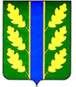 